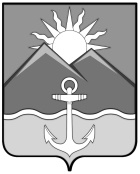                     ДУМА ХАСАНСКОГО МУНИЦИПАЛЬНОГО ОКРУГАПРИМОРСКОГО КРАЯ		РЕШЕНИЕпгт Славянка13.03.2023		                                                                            		  № 111О Нормативном правовом акте «О Перечне должностей муниципальной службы в органах местного самоуправления Хасанского муниципального округа, при увольнении с которых на граждан, замещавших должности муниципальной службы, распространяются ограничения, предусмотренные статьей 12 Федерального закона от 2 декабря 2008 года № 273-ФЗ «О противодействии коррупции»В соответствии с Федеральным законом от 6 октября 2003 года № 131-ФЗ «Об общих принципах организации местного самоуправления в Российской Федерации», со статьей 12 Федерального закона от 25 декабря 2008 года № 273-ФЗ «О противодействии коррупции», Уставом Хасанского муниципального округа, Дума Хасанского муниципального округа РЕШИЛА:1. Принять Нормативный правовой акт «О Перечне должностей муниципальной службы в органах местного самоуправления Хасанского муниципального округа, при увольнении с которых на граждан, замещавших должности муниципальной службы, распространяются ограничения, предусмотренные статьей 12 Федерального закона от 2 декабря 2008 года № 273-ФЗ «О противодействии коррупции».2. Направить Нормативный правовой акт «Об утверждении Перечня должностей муниципальной службы в органах местного самоуправления Хасанского муниципального округа, при увольнении с которых на граждан, замещавших должности муниципальной службы, распространяются ограничения, предусмотренные статьей 12 Федерального закона от 2 декабря 2008 года № 273-ФЗ «О противодействии коррупции» главе Хасанского муниципального округа для подписания и официального опубликования.3. Настоящее решение вступает в силу со дня его принятия.Председатель Думы 					           		       Н.В. Карпова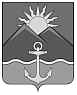 ДУМА ХАСАНСКОГО МУНИЦИПАЛЬНОГО ОКРУГАПРИМОРСКОГО КРАЯпгт СлавянкаНОРМАТИВНЫЙ ПРАВОВОЙ АКТ«О Перечне должностей муниципальной службы в органах местного самоуправления Хасанского муниципального округа, при увольнении с которых на граждан, замещавших должности муниципальной службы, распространяются ограничения, предусмотренные статьей 12 Федерального закона от 2 декабря 2008 года № 273-ФЗ «О противодействии коррупции».Принят решением Думы Хасанского муниципального округа от 13.03.2023 № 1111. Утвердить Перечень должностей муниципальной службы в органах местного самоуправления Хасанского муниципального округа, при увольнении с которых на граждан, замещавших должности муниципальной службы, распространяются ограничения, установленные статьей 12 Федерального закона от 2 декабря 2008 года № 273-ФЗ «О противодействии коррупции», согласно приложению к настоящему Нормативному правовому акту.2. Установить, что гражданин, замещавший должность муниципальной службы, включенную в Перечень, утвержденный пунктом 1 настоящего Нормативного правового акта, в течение двух лет после увольнения с муниципальной службы:а) имеет право замещать на условиях трудового договора должности в организации и (или) выполнять в данной организации работы (оказывать данной организации услуги) в течение месяца стоимостью более ста тысяч рублей на условиях гражданско-правового договора (гражданско-правовых договоров), если отдельные функции муниципального управления данной организацией входили в должностные (служебные) обязанности муниципального служащего, с согласия Комиссии по соблюдению требований к служебному поведению муниципальных служащих, замещающих должности муниципальной службы в органах местного самоуправления Хасанского муниципального округа, и урегулированию конфликта интересов;б) обязан при заключении трудовых или гражданско-правовых договоров на выполнение работ (оказание услуг), указанных в подпункте «а» пункта 2 настоящего Нормативного правового акта, сообщать работодателю сведения о последнем месте своей службы.3. Рекомендовать юридическим лицам, вступившим в трудовые отношения либо заключившим гражданско-правовой договор на выполнение работы (оказание услуги) с гражданином, ранее замещавшим должность муниципальной службы в органах местного самоуправления Хасанского муниципального округа включенную в Перечень, утвержденный пунктом 1 настоящего Нормативного правового акта сообщать о заключении такого договора представителю нанимателя (работодателю) муниципального служащего по последнему месту его службы в соответствии с Постановлением Правительства Российской Федерации от 21 января 2015 № 29 «Об утверждении Правил сообщения работодателем о заключении трудового или гражданско-правового договора на выполнение работ (оказание услуг) с гражданином, замещавшим должности государственной или муниципальной службы, перечень которых устанавливается нормативными правовыми актами Российской Федерации».4.Настоящий Нормативный правовой акт вступает в силу со дня его официального опубликования.Глава Хасанского муниципального округа 							                 И.В. Степановпгт. Славянка13.03.2023 года№ 45-НПАПриложение к Нормативному правовому актуот 13.03.2023 № 45-НПАПеречень должностей муниципальной службы в органах местного самоуправления Хасанского муниципального округа, при увольнении с которых на граждан, замещавших должности муниципальной службы, распространяются ограничения, предусмотренные статьей 12 Федерального закона от 2 декабря 2008 года № 273-ФЗ «О противодействии коррупции»Раздел 1. ПЕРЕЧЕНЬ ДОЛЖНОСТЕЙ В АППАРАТЕ ДУМЫ ХАСАНСКОГО МУНИЦИПАЛЬНОГО ОКРУГА ПРИМОРСКОГО КРАЯВысшая группа должностейРуководитель аппарата ДумыВедущая группа должностейГлавный специалист 1 разрядаГлавный специалист 2 разрядаВедущий специалист 1 разрядаСтаршая группа должностейСтарший специалист 1 разрядаРаздел 2.ПЕРЕЧЕНЬ ДОЛЖНОСТЕЙ В АДМИНИСТРАЦИИ ХАСАНСКОГОМУНИЦИПАЛЬНОГО ОКРУГА ПРИМОРСКОГО КРАЯВысшая группа должностейПервый заместитель главы администрации округаЗаместитель главы администрации округаРуководитель аппаратаЗаместитель руководителя аппаратаНачальник управленияГлавная группа должностейПомощник главы администрации округаСоветник главы администрации округа Начальник отделаНачальник отдела в управленииЗаместитель начальника управленияВедущая группа должностейЗаместитель начальника отделаЗаместитель начальника отдела в управленииГлавный специалист 1 разрядаГлавный специалист 2 разрядаВедущий специалист 1 разрядаВедущий специалист 2 разрядаВедущий специалист 3 разрядаСтаршая группа должностейСтарший специалист 1 разрядаСтарший специалист 2 разрядаРаздел 3.ПЕРЕЧЕНЬ ДОЛЖНОСТЕЙ В КОНТРОЛЬНО-СЧЕТНОМ УПРАВЛЕНИИ ХАСАНСКОГО МУНИЦИПАЛЬНОГО ОКРУГА ПРИМОРСКОГО КРАЯГлавная группа должностейГлавный инспекторВедущая группа должностейВедущий инспекторГлавный специалист 1 разрядаГлавный специалист 2 разрядаСтаршая группа должностейСтарший инспекторСтарший специалист 1 разряда